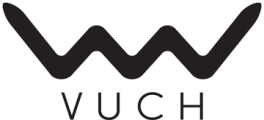 Formularz odstąpienia od umowy(Prosimy o odesłanie wypełnionego formularza pod nasz adres wyłącznie w przypadku odstąpienia od umowy.)Oświadczenie o odstąpieniu od umowy - Adresat:     VUCH                       Nowe Miasto 13                       43-400 Cieszyn                       e-mail: info@vuch.pl- Oznajmiam/oznajmiamy (*), że odstępuję/odstępujemy (*) od umowy sprzedaży następujących produktów:- ID ZAMÓWIENIA:- Data zawarcia umowy (*)/data otrzymania (*)- Imię i nazwisko konsumenta/konsumentów(*)- Adres konsumenta/konsumentów(*)Proszę o zwrot środków na konto bankowe:- Data- Podpis konsumenta/konsumentów(*) (Tylko w przypadku wysłania w wersji drukowanej.)(*) Niepotrzebne skreślić.